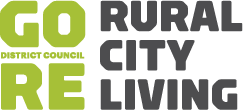 MTFJ Resource – Agreement	GORE DISTRICT COUNCILJune 2021Document Users: Mayor, Closing the Gaps Coordinator, Closing the Gaps Navigator, Community Strategy Manager
Related Documents: MTFJ Agreement Employer InformationCandidates InformationI confirm that the company will use the MTFJ funding for the details outlined above. The company will provide evidence (invoice / statement) for all expenditure with the exception of wages. The company will provide details as requested by Gore District Council including a copy of the Individual Employment Agreement issued for the candidate identified above.If any changes occur in reference to the allocation of funds, the company will notify the Closing the Gaps Coordinator immediately. Funds will be deposited 20th Month following the receipt of invoice.I understand that the business employing me has received financial support under the Closing the Gaps scheme to support my placement.I understand that a Closing the Gaps representative will contact me on an ongoing basis and that I contact them should I need support. Office use onlyCompany NameContact PersonContact DetailsAddress:Email:                                                                  Phone:Address:Email:                                                                  Phone:Address:Email:                                                                  Phone:Address:Email:                                                                  Phone:Position CommencementCommencementCommencementHoursMore than 30 hoursMore than 30 hoursMore than 30 hoursWage subsidy / Training / Equipment Required$$Wage subsidy / Training / Equipment Required$$Wage subsidy / Training / Equipment Required$$Wage subsidy / Training / Equipment Required$$Wage subsidy / Training / Equipment Required$$Wage subsidy / Training / Equipment Required$$Wage subsidy / Training / Equipment Required$$Employment Contract ProvidedInvoice providedGST NumberBank account numberNameContact DetailsSigned Employer:DateSignedEmployee:DateNEETYesNoNotes:Displaced by CovidYesNoNotes:Health & DisabilityYesNoNotes:Additional Approval NeededYes NoNotes:Additional NotesClosing the Gaps CoordinatorDateCommunity Strategy ManagerDate